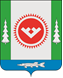 СОВЕТ ДЕПУТАТОВ                             ГОРОДСКОГО ПОСЕЛЕНИЯ ОКТЯБРЬСКОЕОктябрьского районаХанты-Мансийского автономного округа-ЮгрыРЕШЕНИЕО назначении публичных слушаний по проекту решения Совета депутатов городского поселения Октябрьское«О внесении изменений в Устав городского поселения Октябрьское»В целях обеспечения участия населения городского поселения Октябрьское в осуществлении местного самоуправления, в соответствии со ст. 28 Федерального закона от 06.10.2003 № 131-ФЗ «Об общих принципах организации местного самоуправления в Российской Федерации», статьями 11, 48 Устава городского поселения Октябрьское, решением Совета депутатов городского поселения Октябрьское от 24.02.2016 № 157 «О порядке организации и проведения публичных слушаний», Совет депутатов городского поселения Октябрьское РЕШИЛ:1. Назначить публичные слушания по проекту решения Совета депутатов городского поселения Октябрьское «О внесении изменений и дополнений в Устав городского поселения Октябрьское» согласно приложению 1.2. Провести публичные слушания в Совете депутатов городского поселения Октябрьское с участием представителей общественности «11» апреля 2024 года в 17-00 часов местного времени по адресу: пгт. Октябрьское, ул. Калинина, д. 32, актовый зал администрации городского поселения Октябрьское.3. Опубликовать Порядок учета предложений по проекту решения «О внесении изменений и дополнений в Устав городского поселения Октябрьское», а также участия граждан в его обсуждении, утвержденный решением Совета депутатов городского поселения Октябрьское от 21.09.2006  № 47 согласно приложению 2.4. Утвердить состав временной комиссии по учету предложений по проекту решения Совета депутатов городского поселения Октябрьское «О внесении изменений и дополнений в Устав городского поселения Октябрьское» согласно приложению 3.5. Опубликовать итоговый документ по результатам публичных слушаний и протокол публичных слушаний путем размещения в официальном сетевом издании «официальный сайт Октябрьского района», а также на официальном сайте городского поселения Октябрьское в сети Интернет.6. Опубликовать настоящее решение в официальном сетевом издании «официальный сайт Октябрьского района», а также на официальном сайте городского поселения Октябрьское в сети Интернет.7. Решение вступает в силу после официального опубликования.8. Контроль за исполнением решения возложить на постоянную комиссию Совета депутатов городского поселения Октябрьское по социальным вопросам. Заместитель председателя Совета депутатов городского поселения Октябрьского					             Н.Ю. Нечаев«___» ____________________ 2024г.                                                            Приложение  1                                                                                     к решению Совета депутатов   городского поселения Октябрьское                                                                                           от «27» марта 2024 года № 35СОВЕТ ДЕПУТАТОВ                             ГОРОДСКОГО ПОСЕЛЕНИЯ ОКТЯБРЬСКОЕОктябрьского районаХанты-Мансийского автономного округа-ЮгрыРЕШЕНИЕО внесении изменений в Устав городского поселения ОктябрьскоеВ целях приведения положений Устава городского поселения Октябрьское в соответствие с действующим законодательством Российской Федерации, в связи с принятием Федерального закона от 02.11.2023 № 517-ФЗ «О внесении изменений в Федеральный закон «Об общих принципах организации местного самоуправления в Российской Федерации», руководствуясь статьей 44 Федерального закона от 06.10.2003 № 131-ФЗ «Об общих принципах организации местного самоуправления в Российской Федерации», Уставом городского поселения Октябрьское, Совет депутатов городского поселения Октябрьское РЕШИЛ:1. Внести  в Устав городского поселения Октябрьское следующие изменения:1.1. Пункт 30 части 1 статьи 4 Устава изложить в следующей редакции:«30) организация и осуществление мероприятий по работе с детьми и молодежью, участие в реализации молодежной политики, разработка и реализация мер по обеспечению и защите прав и законных интересов молодежи, разработка и реализация муниципальных программ по основным направлениям реализации молодежной политики, организация и осуществление мониторинга реализации молодежной политики в поселении;»;1.2. Статью 35 Устава изложить в следующей редакции:«Статья 35. Вступление в силу муниципальных правовых актов1. Муниципальные правовые акты вступают в силу после их подписания, если в них не предусмотрено иное, за исключением решений Совета поселения о налогах и сборах, которые вступают в силу в соответствии с Налоговым кодексом Российской Федерации.2. Муниципальные нормативные правовые акты, затрагивающие права, свободы и обязанности человека и гражданина, муниципальные нормативные правовые акты, устанавливающие правовой статус организаций, учредителем которых выступает муниципальное образование, а также соглашения, заключаемые между органами местного самоуправления, вступают в силу после их официального обнародования.Официальным обнародованием такого муниципального правового акта или соглашения, заключенного между органами местного самоуправления, является первая публикация его полного текста в периодическом печатном издании, распространяемом в муниципальном образовании, или первое размещение его полного текста в сетевом издании.3. Периодическим печатным изданием и (или) сетевым изданием для официального опубликования муниципальных правовых актов, в том числе соглашений, заключенных между органами местного самоуправления является Приложение к газете «Новости Югры» «Вести Октябрьского района», зарегистрировано Управлением Роскомнадзора по Тюменской области, Ханты-Мансийскому автономному округу – Югре и Ямало-Ненецкому автономному округу № ПИ № ТУ72-01554 от 22.04.2019, «Сетевое издание «Официальный сайт Октябрьского района», зарегистрировано Федеральной службой по надзору в сфере связи, информационных технологий и массовых коммуникаций (РОСКОМНАДЗОР) ЭЛ №ФС 77 - 83434 от 10.06.2022.4. Опубликование муниципальных правовых актов в официальном издании осуществляется не позднее чем через 10 дней после их подписания, если иное не предусмотрено в самих муниципальных правовых актах, настоящем уставе, федеральном законодательстве, законодательстве Ханты-Мансийского автономного округа – Югры.»;1.3. В абзацах 1 и 2 пункта 1 статьи 48 Устава слова «обнародование» в соответствующих падежах исключить.2. Осуществить государственную регистрацию внесенных изменений в Устав в Управлении Министерства юстиции Российской Федерации по Ханты-Мансийскому автономному округу - Югре.3. Опубликовать настоящее решение в газете «Приложение к газете Новости Югры Вести Октябрьского района» и разместить на официальном сайте городского поселения Октябрьское в сети Интернет www.admoktpos.ru. в течение 7 дней со дня поступления из Управления Министерства юстиции Российской Федерации по Ханты-Мансийскому автономному округу – Югре после государственной регистрации. 4. Решение вступает в силу после его официального опубликования.5. Контроль за исполнением решения возложить на постоянную комиссию Совета депутатов городского поселения Октябрьское по социальным вопросам.Глава городского 						Председатель Совета депутатов поселения Октябрьское                                                      городского поселения Октябрьское                                            _________________ В.В. Сенченков           		_______________ А.Ф. Дорошенко«____»_____________ 2024 года				«____»______________2024 года                                                                                                                   Приложение   2                                                                                      к решению Совета депутатов    городского поселения Октябрьское                                                                                            от «27» марта 2024 года № 35 ПОРЯДОКучета предложений по проекту  решения о внесении изменений и дополнений в Устав городского поселения Октябрьское, а также участия граждан в его обсуждении1. Граждане, проживающие на территории муниципального образования городское поселение Октябрьское и обладающие избирательным правом, вправе принять участие в обсуждении проекта решения путем внесения предложений к проекту решения о внесении изменений и дополнений в Устав городского поселения Октябрьское. Предложения принимаются временной комиссией по  учету предложений по проекту решения Совета депутатов городского поселения Октябрьское «О внесении изменений в Устав городского поселения Октябрьское»  по адресу: 628100 п.г.т. Октябрьское, ул. Калинина 32, каб.204.2. Предложения принимаются в течение 10 дней со дня официального опубликования решения «О публичных слушаниях по проекту решения Совета депутатов городского поселения Октябрьское  «О внесении изменений в Устав городского поселения Октябрьское».3. Предложения к проекту решения вносятся в письменной форме в виде таблицы поправок:Предложения по проекту решения Совета депутатов городского поселения о  внесении изменений и дополнений в Устав городского поселения ОктябрьскоеВ предложениях должны быть указаны фамилия, имя, отчество, адрес места жительства и личная подпись гражданина (граждан).4. Предложения вносятся только в отношении изменений содержащихся в проекте решения, и должны соответствовать Конституции Российской Федерации, федеральному законодательству и законодательству Ханты-Мансийского автономного округа - Югры, обеспечивать однозначное толкование положений проекта. Предложения, внесенные с нарушением установленных требований, рассмотрению не подлежат.5. Временная комиссия, созданная для работы по внесению изменений в Устав поселения (далее – Временная комиссия)  изучает, анализирует и обобщает внесенные предложения по проекту решения.6. По итогам рассмотрения поступивших предложений Временная комиссия готовит заключение, которое должно содержать следующие предложения:- общее количество поступивших предложений по проекту решения; - количество поступивших предложений по проекту решения, оставленных в соответствии с настоящим Порядком без рассмотрения;- отклоненные предложения по проекту решения ввиду несоответствия требованиям, предъявляемым настоящим Порядком;- предложения по проекту решения, рекомендуемые Временной комиссией к принятию.7. Не позднее 5 дней со дня окончания приема предложений Временная комиссия представляет заключение с приложением поступивших предложений для рассмотрения в Совет депутатов поселения. Предложения по проекту предложенные Временной комиссией подлежат обязательному учету при рассмотрении Советом депутатов.                                                           Приложение  3                                                                                        к решению Совета депутатов    городского поселения Октябрьское                                                                                            от «27» марта 2024 года № 35                                                                 СОСТАВвременной комиссии по  учету предложений по проекту решения Совета депутатов городского поселения Октябрьское «О внесении изменений в Устав городского поселения Октябрьское»Дорошенко Андрей Федорович – председатель Совета депутатов городского поселения Октябрьское, председатель временной комиссии; Члены временной комиссии:   - депутат Совета депутатов городского поселения Октябрьское; – депутат Совета депутатов городского поселения Октябрьское;Перепечин Сергей Владимирович – заведующий организационно-правовым сектором администрации городского поселения Октябрьское;   «27»марта2024г.№35пгт. Октябрьскоепгт. Октябрьскоепгт. Октябрьскоепгт. Октябрьскоепгт. Октябрьскоепгт. Октябрьскоепгт. Октябрьскоепгт. Октябрьскоепгт. Октябрьскоепгт. Октябрьское «»2024г.№пгт. Октябрьскоепгт. Октябрьскоепгт. Октябрьскоепгт. Октябрьскоепгт. Октябрьскоепгт. Октябрьскоепгт. Октябрьскоепгт. Октябрьскоепгт. Октябрьскоепгт. Октябрьское№Пункт проекта решения Совета депутатов городского поселения Октябрьское  «О внесении изменений в Устав городского поселения Октябрьское»Текст проектаТекст поправкиТекст проекта  с учетом поправки